Publicado en 08022 el 15/07/2013 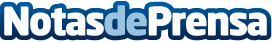 Ante desastres informáticos: protege la información de tu empresaCualquier empresa puede sufrir algún tipo de desastre informático, por ello es de vital importancia proteger sus datos y salvaguardarlos de contratiempos inesperados.Datos de contacto:Adriana LafuenteNota de prensa publicada en: https://www.notasdeprensa.es/ante-desastres-informaticos-protege-la-informacion-de-tu-empresa Categorias: Ciberseguridad http://www.notasdeprensa.es